	Na  temelju članka  57.  Poslovnika  Općinskog  vijeća  Općine  Ernestinovo ("Službeni  glasnik" broj 1/13, 4/13 i 1/17 ) sazivam3.  SJEDNICU  OPĆINSKOG  VIJEĆAOPĆINE  ERNESTINOVOkoja će se održati dana  13.  rujna  2017.  (srijeda) s  početkom u 18.00  sati  u  vijećnici  Općine  Ernestinovo,  u  Ernestinovu,  V.  Nazora  64  te  predlažem  sljedećiD n e v n i   r e dUsvajanje zapisnika 2. sjednice Općinskog vijećaIzvješće Mandatne komisijeprisega novih članova Općinskog vijećaUsvajanje Financijskog izvještaja o prihodima i rashodima, primicima i izdacima Općine Ernestinovo za razdoblje od 1. siječnja do 30. lipnja 2017. (polugodišnji obračun proračuna)Donošenje Odluke o socijalnoj skrbiDonošenje Odluke o suglasnosti za provedbu ulaganja na području Općine Ernestinovo za projekt/operaciju: „Izgradnja nerazvrstanih cesta u Općini Ernestinovo, Zadružna ulica u Laslovu“Donošenje Odluke o određivanju imena parka u Ernestinovu – Park skulpturaIzvješće o podnesenoj prijavi na javni poziv Ministarstva kulture na program zaštite i očuvanja nepokretnih kulturnih dobara u 2018. za izradu projektne dokumentacije za obnovu zgrade bivšeg vlastelinstva Reiner u Ernestinovu (zgrada galerije Petra Smajića)Izvješće o podnesenoj prijavi na Poziv na dostavu projektnih prijedloga UP.02.1.1.05 „Zaželi - Program zapošljavanja žena“, koji je objavilo Ministarstvo rada i mirovinskog sustavaInformacija o uvođenju poreza na nekretnineU slučaju   nemogućnosti  dolaska   na  sjednicu, molimo  Vas da o  tome  obavijestite predsjednika   Vijeća,  na  tel.: 270-214PredsjednikOpćinskog vijećaKrunoslav DragičevićPRILOZI: Zapisnik  sa  2. sjednice Općinskog vijećaIzvješće Mandatne komisijeFinancijski izvještaj o prihodima i rashodima, primicima i izdacima Općine Ernestinovo za razdoblje od 1. siječnja do 30. lipnja 2017. (polugodišnji obračun proračuna)Prijedlog  Odluke o socijalnoj skrbi- Obrazloženje  Odluke o  socijalnoj  skrbiPrijedlog  Odluke o suglasnosti za provedbu ulaganja na području Općine Ernestinovo za projekt/operaciju: „Izgradnja nerazvrstanih cesta u Općini Ernestinovo, Zadružna ulica u Laslovu“Izvod iz katastarskog  plana za Park  skulptura u  Ernestinovu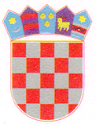 REPUBLIKA HRVATSKAOsječko-baranjska  županijaOpćina  ErnestinovoOpćinsko  vijećeKlasa: 021-05/17-01/4Urbroj: 2158/04-17-1Ernestinovo,  05.  rujna  2017.